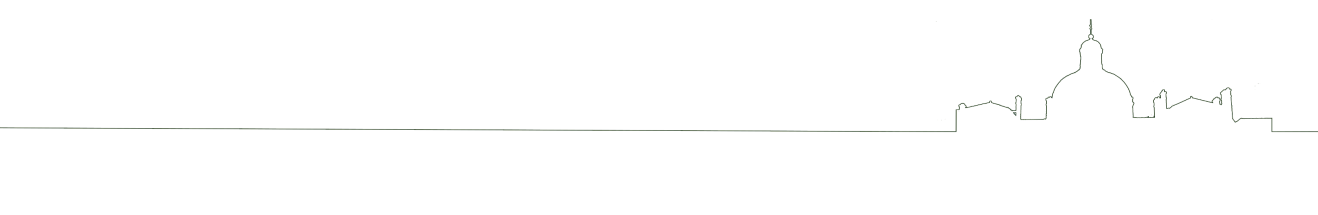 GROUPE HOSPITALIER PITIE–SALPETIERE – CHARLES FOIXFICHE DE POSTE : Responsable synthèse budgétaire GROUPEMENT HOSPITALIER LA  PITIE-SALPÊTRIERE – CHARLES FOIX - GROUPEMENT HOSPITALIER LA  PITIE-SALPÊTRIERE – CHARLES FOIX - GH LA PITIE-SALPETRIERE – CHARLES FOIXDirection générale : Pitié-SalpêtrièreEtablissements :Pitié SalpêtrièreCharles Foix  (Ivry-sur-Seine, 94). Groupe Hospitalier Pitié-Salpêtrière47/83 Boulevard de l’Hôpital75013 PARISAccèsAutobus n°91 – Arrêt Saint-Marcel/La PitiéMétro – Ligne 5, arrêt Saint Marcel – Ligne 10, arrêt Gare d’AusterlitzSNCF : RER C, Arrêt Gare d’AusterlitzEn voiture : de la Porte d’Italie, direction Place d’Italie, puis Gare d’Austerlitz. PRESENTATION GENERALEPRESENTATION GENERALEFonction : Responsable de la synthèse budgétaireGrade : Attaché d’Administration HospitalièrePrésentation du groupe hospitalier :Le groupement hospitalier  – CHARLES FOIX est un ensemble de 2 établissements Pitié-Salpêtrière constitue l’une des plus importantes structures hospitalières de Paris. Il dispose de 1742 lits et 259 places de jour, 6698 ETP et 1058 ETP médecins, et d’un budget de 837 M€ en exploitation (2015).Charles-Foix – situé à Ivry-sur-Seine (94) est un hôpital de gériatrie comprenant des lits de médecine, gériatrie et d’onco gériatrie de soins de suite et de réadaptation ainsi qu’un long séjour. Il dispose de 474 lits, 759 ETP et 84 ETP médecins, et d’un budget de 61 M€ (2015).Position dans la structure :Liaisons hiérarchiques : Le Directeur des finances du groupe Liaisons fonctionnelles :Les responsables des services administratifs et logistiques, cliniques et médico-techniques, la cellule contrôle de gestion, les cadres administratifs et paramédicaux de pôle, les chefs de pôle, le département de l’informatique médicale. La direction des finances du siège, la trésorerie de l’AP.HP.Fonction : Responsable de la synthèse budgétaireGrade : Attaché d’Administration HospitalièrePrésentation du groupe hospitalier :Le groupement hospitalier  – CHARLES FOIX est un ensemble de 2 établissements Pitié-Salpêtrière constitue l’une des plus importantes structures hospitalières de Paris. Il dispose de 1742 lits et 259 places de jour, 6698 ETP et 1058 ETP médecins, et d’un budget de 837 M€ en exploitation (2015).Charles-Foix – situé à Ivry-sur-Seine (94) est un hôpital de gériatrie comprenant des lits de médecine, gériatrie et d’onco gériatrie de soins de suite et de réadaptation ainsi qu’un long séjour. Il dispose de 474 lits, 759 ETP et 84 ETP médecins, et d’un budget de 61 M€ (2015).Position dans la structure :Liaisons hiérarchiques : Le Directeur des finances du groupe Liaisons fonctionnelles :Les responsables des services administratifs et logistiques, cliniques et médico-techniques, la cellule contrôle de gestion, les cadres administratifs et paramédicaux de pôle, les chefs de pôle, le département de l’informatique médicale. La direction des finances du siège, la trésorerie de l’AP.HP.Présentation de la direction et du service :La direction des finances du GH est structurée en 6 secteurs : synthèse budgétaire et comptabilité analytique/structure, recherche clinique, régie, traitements externes, admissions et frais de séjours.Le service de la synthèse budgétaire est situé sur Pitié Salpetrière et est composée d’un attaché, de 2 adjoints des cadres et de 4 adjoints administratifs.Présentation de la direction et du service :La direction des finances du GH est structurée en 6 secteurs : synthèse budgétaire et comptabilité analytique/structure, recherche clinique, régie, traitements externes, admissions et frais de séjours.Le service de la synthèse budgétaire est situé sur Pitié Salpetrière et est composée d’un attaché, de 2 adjoints des cadres et de 4 adjoints administratifs.MISSIONS DU POSTEMISSIONS DU POSTEObjectif dans le cadre duquel s’inscrit le poste :Retour à l’équilibre dans le respect des orientations stratégiques du GH.Mission générale : mettre en œuvre suivre et contrôler la procédure budgétaire et les impacts qui en découlent dans l’objectif de maintenir l’équilibre budgétaire  du GH.Gestion du cycle budgétaire (état prévisionnel des recettes et des dépenses, notifications complémentaires et compte d’exploitation) : coordination de la préparation des dossiers ;Suivi des situations financières mensuelles du GH en dépenses et recettes avec analyse des résultats des 2 établissements et du GH. Elaboration, mise en place et exploitation de tableaux de bord ;	
Mise en œuvre et suivi  contrôle des budgets de services / pôles du GH ;Préparation et participation aux conférences de pôles ;Participation à la rédaction des rapports de synthèse accompagnant les ROI, CEX anticipé et provisoire ;Suivi des équipements lits et fermeture annuelle ;Pilotage des dépenses de Titres 2-3-4  et recettes du GH sur les 3 titres ;Suivi des financements MIGAC, et élaboration des bilans financiersElaboration d’études spécifiques internes ou externes (ENCC);Management de l’équipe de la synthèse budgétaire, de la comptabilité analytique et des structures ; Planification des activités et des moyens du service, contrôle et reporting.Référent Immobilisation du GH (certification des comptes)Objectif dans le cadre duquel s’inscrit le poste :Retour à l’équilibre dans le respect des orientations stratégiques du GH.Mission générale : mettre en œuvre suivre et contrôler la procédure budgétaire et les impacts qui en découlent dans l’objectif de maintenir l’équilibre budgétaire  du GH.Gestion du cycle budgétaire (état prévisionnel des recettes et des dépenses, notifications complémentaires et compte d’exploitation) : coordination de la préparation des dossiers ;Suivi des situations financières mensuelles du GH en dépenses et recettes avec analyse des résultats des 2 établissements et du GH. Elaboration, mise en place et exploitation de tableaux de bord ;	
Mise en œuvre et suivi  contrôle des budgets de services / pôles du GH ;Préparation et participation aux conférences de pôles ;Participation à la rédaction des rapports de synthèse accompagnant les ROI, CEX anticipé et provisoire ;Suivi des équipements lits et fermeture annuelle ;Pilotage des dépenses de Titres 2-3-4  et recettes du GH sur les 3 titres ;Suivi des financements MIGAC, et élaboration des bilans financiersElaboration d’études spécifiques internes ou externes (ENCC);Management de l’équipe de la synthèse budgétaire, de la comptabilité analytique et des structures ; Planification des activités et des moyens du service, contrôle et reporting.Référent Immobilisation du GH (certification des comptes)COMPETENCES REQUISESCOMPETENCES REQUISESCompétences et connaissances :Connaissance détaillée des mécanismes comptables et budgétaires hospitaliersConnaissance de la T2A, EPRD et des réformes hospitalière en coursConnaissance approfondie des outils de contrôle de gestion, de comptabilité analytique Connaissance générale du fonctionnement des organisations de santéMaîtrise parfaite des outils bureautiques courantsSavoir-faire :Construire et utiliser des outils de pilotage.Concevoir, formaliser et adapter des procéduresIdentifier, analyser, prioriser et synthétiser les informationsRédiger et mettre en forme des notes, documents et rapportsExpériences :Expérience souhaitée en contrôle de gestion, comptabilité et analyse budgétaire, idéalement acquise en secteur hospitalierExpérience d’encadrement d’équipe et/ou animation fonctionnelle d’un réseauCompétences et connaissances :Connaissance détaillée des mécanismes comptables et budgétaires hospitaliersConnaissance de la T2A, EPRD et des réformes hospitalière en coursConnaissance approfondie des outils de contrôle de gestion, de comptabilité analytique Connaissance générale du fonctionnement des organisations de santéMaîtrise parfaite des outils bureautiques courantsSavoir-faire :Construire et utiliser des outils de pilotage.Concevoir, formaliser et adapter des procéduresIdentifier, analyser, prioriser et synthétiser les informationsRédiger et mettre en forme des notes, documents et rapportsExpériences :Expérience souhaitée en contrôle de gestion, comptabilité et analyse budgétaire, idéalement acquise en secteur hospitalierExpérience d’encadrement d’équipe et/ou animation fonctionnelle d’un réseauTENDANCES D’EVOLUTION A suivreTENDANCES D’EVOLUTION A suivreImpact de la T2A SSR et évolution USLD Evolution des outils de gestion budgétaire, comptable et financièreEvolution de la réglementation et de la comptabilité publiqueImpact du NSI gestion et patients de l’AP-HPImpact de la T2A SSR et évolution USLD Evolution des outils de gestion budgétaire, comptable et financièreEvolution de la réglementation et de la comptabilité publiqueImpact du NSI gestion et patients de l’AP-HP